Exercise tolerance during flat over-ground intermittent running: modelling the expenditure and reconstitution kinetics of work done above critical power.Authors: Christian Vassallo1, Adrian Gray2, Cloe Cummins2,3,4, Aron Murphy2 & Mark Waldron2,5*  1School of Sport, Health and Applied Science, St Mary’s University, London, UK.2School of Science and Technology, University of New England, Armidale, NSW, Australia3Carnegie Applied Rugby Research (CARR) centre, Institute for Sport Physical Activity and Leisure, Leeds Beckett University, Leeds, United Kingdom 4National Rugby League, Australia5College of Engineering, Swansea University, Swansea, UK.*Dr Mark WaldronTel: +44 7774004973Email: mwaldro4@hotmail.comOrcid ID: 0000-0002-2720-4615Abstract	Purpose	We compared a new locomotor-specific model to track the expenditure and reconstitution of work done above critical power (W´) and balance of remaining W´ (W´BAL) by modelling flat over-ground power during exhaustive intermittent running.Method		Nine male participants completed a ramp test, 3-minute all-out test and the 30-15 intermittent fitness test (30-15 IFT), and performed a severe-intensity constant work-rate trial (SCWR) at the maximum oxygen uptake velocity (vV̇O2max). Four intermittent trials followed: 60-s at vV̇O2max +50% Δ1 (Δ1 = vV̇O2max – critical velocity [VCrit]) interspersed by 30-s in light (SL; 40% vV̇O2max), moderate (SM; 90% gas exchange threshold velocity [VGET]), heavy (SH; VGET +50% Δ2 [Δ2 = VCrit - VGET]) or severe (SS; vV̇O2max -50% Δ1) domains. Data from Global Positioning Systems were derived to model over-ground power. The difference between critical and recovery power (DCP), time constant for reconstitution of W´ (), time to limit of tolerance (TLIM), and W´BAL from the integral (W´BALint), differential (W´BALdiff) and locomotor-specific (OG-W´BAL) methods were compared.      Results		The relationship between  and DCP was exponential (r2 = 0.52). The for SL, SM and SH trials were 119 ± 32-s, 190 ± 45-s, and 336 ± 77-s, respectively. Actual TLIM in the 30-15 IFT (968 ± 117-s) compared closely to TLIM predicted by OG-W´BAL (929 ± 94-s, P > 0.100) and W´BALdiff (938 ± 84-s, P > 0.100) but not to W´BALint (848 ± 91-s, P = 0.001).Conclusion	The OG-W´BAL accurately tracked W´ kinetics during intermittent running to exhaustion on flat surfaces. Keywords	: Critical power; Exercise tolerance; Mechanical modelling; Over-ground powerAbbreviationsANOVA		Analysis of varianceCOM			Centre of massCP				Critical power; highest sustainable power output without progressive loss of homeostasis CV				Coefficient of Variationd					Cohen’s d DCP				Difference between recovery power and CPGET				Gas exchange thresholdGPS				Global positioning system ICC				Intraclass correlation coefficientOG-W´BAL		Calculation of over-ground W´BAL derived from a locomotor specific regression equationSCWR				Severe domain constant work-rate trialSH					Severe-heavy domain intermittent trialSL					Severe-light domain intermittent trialSM					Severe-moderate domain intermittent trialSS					Severe-severe domain intermittent trialTLIM				Time limit of exercise tolerance				Tau-W´; time constant for the reconstitution of W´Vcrit				Critical velocityVGET				Velocity evoking gas exchange threshold VIFT				End-stage velocity of the 30-15 intermittent fitness testV̇O2				Oxygen consumptionV̇O2max			Maximal oxygen uptakeV̇CO2 			Expired carbon dioxide V̇E 				Rate of minute ventilationvV̇O2max			Velocity associated with maximal oxygen uptakeW´				“W-prime”; finite work capacity available above CPW´BAL			Balance of remaining W´W´BALdiff			Calculation of W´BAL using differential methodW´BALint			Calculation of W´BAL using integral methodWtot				Total mechanical work3 MT				Three minute all-out exercise test30-15 IFT		30-15 intermittent fitness testηp2				Partial eta-squaredΔ1 				Delta change one; difference between vV̇O2max and VCritΔ2 				Delta change two; difference between VCrit and VGETIntroductionThe curvilinear relationship between athletic performance and time was originally described by Hill (1925), where constant power output maintained to the limit of tolerance (TLIM) declined as a function of exercise duration. The asymptote of the hyperbolic power-duration relationship has since been termed critical power (CP; critical metabolic rate; associated external power output measured in watts [W]), while the curvature constant represents the finite work capacity above CP and is termed W´ (measured in kilojoules [kJ]) (Monod and Scherrer 1965). This relationship holds across various species (Lauderdale et al. 1999; Billat et al. 2004) and, among humans, extends to a variety of locomotive modalities, including over-ground running. Here, the terms critical velocity (Vcrit) measured in m∙s−1 and D´ measured in metres (m) are substituted for the external power output associated with CP and W´, respectively. Whilst the CP or Vcrit is typically measured over several days and bouts of constant load exercise, it has been shown that the finite work capacity above CP (W') can be completely utilized in a single all-out, three-min exercise test (3 MT) (Vanhatalo et al. 2007). This permits the reliable and valid calculation of an equivalent CP and a W' value – the work end power (WEP) (Vanhatalo et al. 2007; Wright et al. 2017). The 3 MT has also been applied to over-ground running (Pettit et al. 2012). Therefore, this single-visit test permits quantification of work done above and below the CP or Vcrit; hence, the 2-parameter model. Parameters derived from the power-time relationship can be used to describe a ‘gold standard’ demarcation of the metabolic steady state (CP; Jones et al. 2019) and the finite work capacity of individuals’ > CP (W’), which can be used in combination to determine exercise performance (Jones et al. 2010; Jones and Vanhatalo 2017).  Parameters of the power-duration relationship have been incorporated into a composite mathematical framework, designed to estimate the limits of tolerance within the severe-intensity domain during constant work-rate exercise (Monod and Scherrer 1965). Morton and Billat (2004) later applied the two-parameter CP model to intermittent exercise, on the premise that power output during work and rest would be above and below CP, respectively (i.e. when power output is > CP, W´ is expended; when power output < CP, W´ is being reconstituted). However, among other limitations, this model assumed linear depletion and repletion of W’, which simplifies the behaviour of exercise and recovery energetics (Ferguson et al. 2010). In an attempt to address this limitation, Skiba et al. (2012) modelled W’ kinetics during intermittent cycling exercise using an integral equation, where the balance of W’ (W´BAL) could be determined from the instantaneous difference between recovery power output and CP, termed the DCP. This model assumes that W´ reconstitution follows a predictable exponential time course, according to a time constant for W´ reconstitution () and accepts that the recovery varies as a curvilinear function of DCP. These modifications seem logical, based on the finding of slower PCr recovery kinetics at the end vs. start of intermittent exercise (Chidnok et al. 2013b). This model was successfully applied to a competitive cyclist, using retrospective data obtained from a power meter. Near to complete utilisation of W´BAL coincided with TLIM and subsequent termination of the race (Skiba et al., 2012). More recently, a differential method for the dynamic tracking of W´BAL has been developed to overcome the inherent limitations with a mode-specific for cycling (Skiba et al. 2015). The differential method negates the need for fitting a continuous time function for the dynamic tracking of W´BAL by using a  based upon the independently measured W´ (from the 3 MT) divided by a known DCP. Both integrative and differential modelling of W´BAL offer potential insights into the limitation of intermittent exercise; however, neither model has been applied to whole-body exercise other than cycling, such as over-ground running. This is important, since it is unknown whether current W´BAL models can account for the large changes in mechanical power output during exercise and recovery that would be anticipated during whole-body dynamic exercise. Characterisation of W´ and CP is uncommon among intermittent team-sport athletes, despite its direct relevance to the competitive demands of training and competition, where frequent surges into the severe-intensity domain are interspersed with periods of lower-intensity recovery (Jones and Vanhatalo 2017). With the advent of micro-technology, such as Global Positioning Systems (GPS), over-ground speed can be readily measured in real-time (Cummins et al. 2013). Furthermore, estimations of whole-body mechanical work done during over-ground running can be determined (Furlan et al. 2015; Gray et al. 2018). Herein, it is important to distinguish the conversion of metabolic energy to mechanical work between exercise modes through assigned metabolic efficiencies, such as that between cycling (~ 0.25-0.30) and overground running (~ 0.50-0.60) (Cavagna and Kaneko 1977). Over-ground running mandates utilisation of elastic recoil in musculotendinous structures, leading to greater corresponding efficiency values for a given energetic input, thus differentiating derived mechanical work and estimated external power outputs (Zamparo et al. 2019). The model developed by Gray et al. (2018) algebraically summates positive and negative external work done across body segments, primarily based on running velocity (i.e. from GPS), alongside known participant characteristics and environmental conditions. Based on the above assumptions regarding mechanical efficiency, both mechanical and metabolic power can be determined. Estimation of over-ground external power output using the above model, coupled with known independently determined parameters of the power-duration relationship (CP and W´), should theoretically permit dynamic modelling of W´BAL during running-based exercise. Therefore, the aim of the current study was to develop a locomotor-specific W´BAL model (OG-W´BAL) to predict TLIM during severe-intensity intermittent over-ground running to exhaustion, among well-trained intermittent team sports players. It was hypothesised that the OG-W´BAL model would more closely predict TLIM than the previously established integral equation, and that it could be used interchangeably with the differential model. Materials and methodsParticipantsNine healthy males (mean ± SD: age 23 ± 4 years; body mass 77.8 ± 5.5 kg; stature 175.8 ± 5.5 cm; V̇O2max 51.1 ± 5.3 mL∙kg− 1∙min− 1) representing university and semi-professional teams (football n = 7, rugby union n = 1, field hockey n =1) provided written informed consent to take part in this study. A-priori sample size estimation was calculated using G*Power software (Version 3.1.9.3). This was estimated according to  modified by Bartram et al. (2018), who reported a negative bias of 112 (± 46-s) compared to  calculated from the differential method. Calculations revealed that eight participants would yield a power (1-beta) of 0.81 at α = 0.05. All participants had actively competed in team sport ≥ 3 years. Participants were instructed to refrain from strenuous exercise and avoid alcohol consumption during the 24-h preceding each trial. On the day of testing, participants were also asked to abstain from caffeine intake and arrive at least 3-h postprandial in a euhydrated state. The study received approval from St Mary’s University ethics committee (ref: SMEC_2018-19_056). Experimental overview Participants visited on nine occasions, with each trial separated by at least 48-h. All testing was conducted on a 400 m outdoor synthetic track at a similar time of day (± 3-h). Ambient temperature, relative humidity and wind speed ranged between 9-20 °C, 44-87% and 4.8-22.4 km∙h-1, respectively. For each protocol, a 10-Hz GPS device (FieldWiz, ASI, Lausanne, Switzerland) was fitted between the participant’s shoulder blades and secured to the body within a harness to restrict movement artefacts. The FieldWiz GPS device has provided comparable (CV = 2.0-5.6%; ICC = >0.8) and reliable (CV = 0.8-2.2%; ICC = >0.9) measures of peak velocity and total distance during linear and multidirectional motion (Willmott et al. 2019) in relation to a previously validated device (Varley et al. 2012). During the main trials to exhaustion, running velocity was regulated by a pre-recorded audio cue that corresponded to cones placed 10 m apart measured around the 400 m track using a trundle wheel (Voche®, Glasgow, UK). The audio cues were subsequently projected through a portable amplifier (Block Rocker Sport, ION, Cumberland, USA). This allowed for auto-regulation of running velocity by the participant and verification of the investigator. For intermittent velocities, audio cues were edited, time aligned and looped using commercially available software (Audacity® 2.3.0, USA).   Experimental protocols Determination of vV̇O2max and velocity at gas exchange threshold The first visit comprised an incremental ramp test (Vam-Eval) conducted on a 400 m outdoor synthetic track. It commenced at 8.0 km∙h-1 and increased by 0.5 km∙h-1 every min thereafter. The Vam-Eval, as previously implemented by Buchheit et al. (2012), is a modified version of the validated University of Montreal Track Test (Léger and Boucher 1980), with auditory signals matched to cones placed at 20 m intervals. This test was selected to reduce variability of pacing between intervals. End-stage running velocities are also strongly related to V̇O2max (r = 0.96) (Léger and Boucher 1980). Testing was terminated upon volitional exhaustion or an inability to sustain the required velocity for two consecutive 20 m intervals. Breath-by-breath pulmonary gas exchange was measured throughout the Vam-Eval using a COSMED K4b2 metabolic gas analyser (COSMED, Rome, Italy). Before each test, calibration procedures were performed, requiring ambient room air calibration of gas fractions and against known compositions (16.00% O2, 5.00% CO2). The flowmeter was calibrated using a 3 L volume syringe. Data were averaged every 30-s and aligned to the centre of each time interval (i.e. 0.25, 0.75, 1.25 min etc.) in line with previous recommendations (Robergs et al. 2010). Errant breaths (e.g. coughs, swallows etc.) > 4 standard deviations from the mean were removed (Lamarra et al. 1987). The highest 30-s mean V̇O2 was taken as V̇O2max. The average velocity during the final 30-s of the Vam-Eval, as derived from GPS data, was taken as vV̇O2max (km∙h-1). Velocity at the gas exchange threshold (VGET) was verified using the following methods: (1) V-slope method (V̇CO2 vs. V̇O2) (Beaver et al. 1986); and (2) an increase in minute ventilation (V̇E) relative to V̇O2 but no increase relative to V̇CO2 (V̇E/V̇O2 vs. V̇E/V̇CO2) (Caiozzo et al. 1982). Two-thirds of the ramp rate was deducted from the calculated VGET and vV̇O2max to account for mean time response of V̇O2 during ramp protocols (Whipp et al. 1981). Strong verbal encouragement was provided throughout the test.3 minute all-out exercise test (3 MT)Visits 2 and 3 comprised the 3 min all-out exercise test (3 MT), with the initial 3 MT serving as familiarisation (Pettitt et al. 2012). The 3 MT provides valid and reliable estimates of Vcrit (CV = 3.32-4.76 %, ICC = 0.88-0.93) (de Aguiar et al. 2018). Both protocols were preceded by a standardised warm-up of 1600 m at a fixed velocity of 9 km∙h-1 to preserve W´ and minimise priming effects (Bailey et al. 2009). This was followed by four standardised dynamic mobility exercises to prepare for the subsequent maximal effort. Participants were instructed to perform an all-out sprint effort in an anticlockwise direction on either of the two outermost lanes of a six lane 400 m athletics track. For both trials, participants began on the 300 m and 100 m start lines, respectively. Strong verbal encouragement was provided, although no information on elapsed or remaining time was given to discourage pacing. The 3 MT was terminated once 185-s had elapsed, in order to ensure that a complete 180-s period had been obtained. The mean velocity achieved during the final 30-s of the test was determined as Vcrit. Velocity data derived from GPS was modelled to determine mechanical work (J) and over-ground power (W) (refer to ‘Data analysis’ section). External power output associated with CP (W) was determined by the mean power output during the last 30-s, while W´ (kJ) was calculated as work performed (kJ) > CP. Criteria for re-test were applied as follows: (1) Vcrit achieved did not exceed 50% Δ between VGET and vV̇O2max (Pettit et al. 2012); and (2) between-trial coefficient of variation (CV) > 5% for Vcrit. Two participants re-tested due to violation of the second criteria.30-15 intermittent fitness test Visit 4 consisted of the 30-15 intermittent fitness test (30-15 IFT) (Buchheit, 2008). Testing took place on a synthetic athletics track. End-stage velocity (VIFT) validity and reliability has been well-established with a typical error of 0.36 km∙h-1 (Scott et al. 2015). Thus, an increase of one stage (0.5 km∙h-1) was considered as meaningful. Participants were required to complete 30-s of running between a 40 m shuttle, interspersed by 15-s rest. The test began at 8 km∙h-1 and progressed in 0.5 km∙h-1 increments. Testing was terminated upon failing to sustain the required velocity or be within the required 3 m zone on three consecutive audio cues. The last fully completed stage was taken as VIFT (km∙h-1), with TLIM measured in s. Experimental trials The experimental trials comprised five separate runs to exhaustion (Fig. 1) performed on a 400 m outdoor athletics track. For all trials, participants started on the 100 m start line and ran in an anticlockwise direction. Each trial was preceded by the standardised warm-up outlined above. The fifth visit comprised a constant work-rate trial in the severe domain (SCWR) at vV̇O2max. The final four trials (visits 6-9) comprised intermittent runs to exhaustion, consisting of 60-s work at vV̇O2max + 50% Δ1 (where Δ1 = vV̇O2max – VCrit), interspersed with 30-s at a lower velocity determined by each of 4 different protocols, calculated as follows: Light domain recovery (SL) at 40% vV̇O2max.Moderate domain recovery (SM) at 90% VGET.Heavy domain recovery (SH) at VGET + 50% Δ2 (where Δ2 = VCrit – VGET). Severe domain recovery (SS) at vV̇O2max -50% Δ1 (where Δ1 = vV̇O2max – VCrit). A whistle was blown at the start and end of each respective time interval. This corresponded to a change in velocity as signified by pre-recorded audio cues, which were projected through the portable amplifier. The trial was terminated upon volitional exhaustion or an inability to maintain the required velocity for three consecutive 10 m intervals. A handheld stopwatch was used to measure TLIM. Participants were not informed of elapsed time, work/recovery intensities and no verbal encouragement was given to reduce confounding effects of motivation on TLIM (Andreacci et al. 2002). ****Insert Figure 1 here****Data analysisModelling over-ground power For each protocol, raw velocity data sampled at 10-Hz were downloaded and exported to be processed in Microsoft Excel (Microsoft Corp., Redmond, USA). From this, estimations of work done were performed using an energetics model that has previously been applied to running in team sports (Furlan et al. 2015; Cummins et al. 2016; Gray et al. 2018). Briefly, by drawing upon principles of the work-energy theorem, this model assumes the runner as a multi-segment system of stature and mass, whereby metabolic energy demand (Equation 1) is determined by the summation of total mechanical work (Wtot), partitioned into external work (Wext) and internal work (Wint):These were then calculated as follows:Where  and  comprised work done (J∙kg-1) when the centre of mass (COM) is respectively accelerated and decelerated in the horizontal plane.  and  comprised work done (J∙kg-1) when the COM is respectively raised and lowered with each step in the vertical plane,  comprised work done (J∙kg-1) to overcome air resistance and  comprised work done (J∙kg-1) to swing the limbs with each step (Equations 2a and 2b). Resultant kinetic energy cost of the aforementioned variables, alongside duty factor (percentage of stride cycle spent in stance phase for a single limb) and stride frequency, were all assumed from GPS-derived velocity and acceleration. Therefore, starting with knowledge of forward running velocity, Wtot was summed to ascertain total energy expenditure (J), from which over-ground power (W) was derived by dividing Wtot from sampling duration (10-Hz). This modelling was applied to raw velocity data from the 3 MT, the 30-15 IFT and five runs to exhaustion to derive instantaneous power output and mechanical work. This permitted calculation of TLIM during the SCwr (constant speed) trial through rearrangement of the original Monod and Scherrer (1965) equation:Where TLIM is time to exercise intolerance (s),  is finite work capacity (kJ), P is external power output (W) during exercise and CP is external power output associated with critical power (W). For intermittent trials, the difference between prescribed recovery power and CP (DCP) was calculated from the designated 30-s recovery intensities. This was compared with the difference between actual DCP, which was extrapolated from modelled over-ground power output.  Modelling W´ kinetics The kinetics of W´ expenditure and reconstitution during intermittent protocols (visits 4, 6-8) were calculated at 0.1-s time intervals drawing upon the integral (Skiba et al. 2012) and differential (Skiba et al. 2015) equations for modelling of W´BAL. The integral method (W´BALint) was calculated as follows:Where W´ represents work done (kJ) > CP during the 3 MT, W´exp is the expenditure of W´, (t – u) is the time (s) between segments that resulted in W´ expenditure during the exercise bout, and  is the time constant (s) for W’ reconstitution. Thus, W´BALint was the difference between available W´ at the start of exercise and W´ expenditure before time t. When external power output was below CP, W´ was being reconstituted exponentially and calculated as follows:The kinetics of vary curvilinearly as a function of DCP, where numerical values are arbitrary time constants determined by nonlinear regression (Skiba et al. 2012). The 316 integral represents an asymptote beyond which a larger DCP does not facilitate further increases in . The differential method (W´BALdiff) used for calculating W´ expenditure was as follows:Where W´(u) represents the available W´ (kJ) at the start of the work segment, P and CP denote the participant’s external power output and external power output associated with critical power (W), respectively, (t-u) is time (s) between segments that resulted in W´ expenditure during which external power output exceeded CP. Reconstitution of W´ using the differential method was calculated as follows:Where W´0 represents the participant’s initial W´ (kJ) as measured during the 3 MT, W´exp is W´ expended as outlined in equation 6, and DCP is the difference between CP and external power output during the recovery segment. Statistical analyses Statistical analyses were performed using SPSS version 24 (IBM SPSS Statistics Inc, Armonk, USA). Using equation 5, time constants for each participant during the SL, SM and SH trials were varied iteratively until modelled W´BAL = 0 at exercise intolerance. The relationship between derived time constants () and DCP was analysed by nonlinear regression using GraphPad Prism 8 for macOS (GraphPad Software, San Diego, CA, USA). From this, an alternative exponential decay equation of the form  was generated for , thus obtaining a locomotor-specific W´BAL model (OG-W´BAL) that was retrospectively applied to the 30-15 IFT. For the SCWR trial, differences between predicted and actual TLIM, as well as prescribed and actual power output were assessed using paired t-tests. Differences between prescribed DCP and actual DCP across SL, SM and SH trials were also assessed by paired samples t-tests. To compare accuracy of modelled W´ kinetics relative to TLIM on the 30-15 IFT, a repeated measures analysis of variance (ANOVA) was performed, comparing actual TLIM and predicted TLIM, as determined from the time (s) at which W´BALint, W´BALdiff and OG-W´BAL = 0, respectively. Significant main effects were followed up with post-hoc pairwise comparisons, using Bonferroni adjustments. Effect sizes were calculated using partial eta-squared (ηp2) based on the following criteria: 0.02, small; 0.13, moderate; 0.26, large, or Cohen’s (d) for post-hoc pairwise comparisons: 0.2, small; 0.5, moderate; 0.8, large (Cohen, 1988). Bivariate correlations (r) were performed between  and DCP and all predictions of TLIM (actual, W´BALint, W´BALdiff, OG-W´BAL), using the following criteria: ≤ 0.1, trivial; > 0.1 to 0.3, small; > 0.3 to 0.5, moderate; > 0.5 to 0.7, large; > 0.7 to 0.9, very large; and > 0.9 to 1.0, almost perfect (Hopkins et al. 2009). Statistical significance was accepted at P < 0.05 and data are reported as mean ± SD. Results The participants’ W´, CP, V̇O2max, vV̇O2max and VIFT are presented in Table 1. During the SCWR trial, no significant differences were found between predicted and actual TLIM (514 ± 156 vs. 417 ± 76-s, P = 0.094, d = 0.8). Differences were found between prescribed and actual power outputs for the SCWR trial (511.9 ± 40.3 vs. 535.4 ± 49.8 W, P < 0.001, d = 0.5), as well as between prescribed and actual DCP in the SM (47.9 ± 13.7 vs. 42.1 ± 11.3 W, P = 0.031, d = 0.5) and SH (17.6 ± 8.8 vs. 34.9 ± 5.2 W, P < 0.001, d = 2.4) trials, but not for the SL (167.6 ± 73.8 vs. 150.4 ± 28.7 W, P = 0.441, d = 0.3). The main experimental trials from participant 8 are presented in Figure 2. ****Insert Figure 2 here****Table 1 Physiological data for each participant and the group mean ± SD (n = 9).Nonlinear regression analysis conducted on  as a function of DCP (Fig. 3) yielded a moderate relationship with SL, SM and SH trials (r2 = 0.52). Six outliers were removed from the analysis due to wind speeds exceeding 28.8 km∙h-1 on the day of trials, which led to unfeasible DCP and values. Using an exponential one-phase decay method, the data were best fit by the following equation:Where, 372 is an arbitrary value representing the difference between  when DCP = 0 and the derived plateau, 0.02 is the derived rate constant expressed as a reciprocal of DCP, and 102 represents the asymptote time constant, beyond which a larger DCP facilitates no further increases in . The for the SL, SM and SH were 119 ± 32-s, 190 ± 45-s, and 336 ± 77-s, respectively (Table 2). Additionally, was inversely correlated with DCP in the SL, SM and SH trials (r = -0.66, 95% CI: -0.85-0.32, P = 0.001). ****Insert Figure 3 here****Table 2		Calculations for the time constant of W´ reconstitution ( across all intermittent trials for each participant.Note: SL severe-light domain intermittent trial, SM severe-moderate domain intermittent trial, SH severe-heavy domain intermittent trial. Dashes denote six outliers that were removed from the data set and were therefore not included in the final analysis. Equation 8 was retrospectively applied to the 30-15 IFT and compared to W´BALint and W´BALdiff. Results for TLIM as predicted by the three W´BAL models are presented in Table 3. Repeated measures ANOVA revealed differences between actual and predicted TLIM across groups (F(1.397,11.175) = 25.248, P < 0.001, ηp2 = 0.759). Post-hoc pairwise comparisons revealed a significant difference between actual TLIM (968 ± 117-s) and TLIM predicted by W´BALint (848 ± 91-s, P = 0.001, d = 1.1). There were no differences between actual TLIM and those predicted by W´BALdiff (938 ± 84-s, P > 0.100 , d = 0.3) and the OG-W´BAL (929 ± 94-s, P > 0.100, d = 0.4), with an almost perfect correlation between TLIM predicted by W´BALdiff and OG-W´BAL during the 30-15 IFT (r = 0.98, 95% CI: 0.91-1.00, P < 0.0001). There were also very strong correlations between actual and predicted TLIM from the OG-W´BAL (r = 0.88, 95% CI: 0.53-0.98, P = 0.002) and W´BALdiff (r = 0.88, 95% CI: 0.50-0.97, P = 0.002) methods. The mean difference between actual TLIM and that predicted by OG-W´BAL and W´BALdiff was 39.4 and 29.6-s, respectively. Modelled W´BAL on the 30-15 IFT for two representative participants is presented in Fig. 4. Table 3		Calculations for the time limit of tolerance (TLIM) on the 30-15 intermittent fitness test (30-15 IFT) as predicted by modelling of W´BAL according to the integral (W´BALint), differential (W´BALdiff) and locomotor specific (OG-W´BAL) methods. ****Insert Figure 4 here****DiscussionThis study mathematically characterised the kinetics of W´BAL during intermittent over-ground running through the development of a locomotor-specific model (OG-W´BAL). This offered accurate predictions of TLIM (mean difference 39.4-s) during severe-intensity intermittent running to exhaustion (Table 3). An exponential relationship was also established between  and DCP across the SL, SM and SH exercise intensity domains (Figure 3), as reported during indoor cycling (Skiba et al. 2012). An additional finding of this study was the strong relationship between the OG-W´BAL and W´BALdiff for predicting TLIM in the 30-15 IFT (r = 0.98). Although the new OG-W´BAL modelled W’ kinetics in a similar way to the current differential equation, with no differences to actual intermittent TLIM, the TLIM predictions were not perfect and therefore require further discussion. The discrepancies between the prescribed and actual external power outputs from both the SCWR and intermittent trials indicate problems with sustaining the appropriate steady state speeds during over-ground running (Figure 2). This possibility was considered prior to the study, and we accounted for potential pacing irregularities by cuing participants according to pre-programmed audio signals and a-priori familiarisation to the protocol. Despite these measures, we found differences between predicted and actual TLIM during the SCWR trial (514 ± 156 vs. 417 ± 76-s, respectively), which we attribute to 23.5 W discrepancies in external power output (prescribed 511.9 ± 40.3 vs. actual 535.4 ± 49.8 W). Predictions of constant-intensity exercise were based upon a rearrangement of the linear equation of Monod and Scherrer (1965). Therefore, reliable representations of steady-state external power output were necessary during the SCWR. Our results were most likely attributable to the observed differences in external power output during SCWR. In support of this, faster constant running or cycling at vV̇O2max (i.e. no pacing control) is associated with reduced TLIM, attributable to more rapid W´ expenditure, despite a fixed work capacity (Billat et al. 1994; Chidnok et al. 2013a). Similar discrepancies were found during the intermittent trials, where differences between prescribed and actual DCP were found during the SM (48 ± 14 vs. 42 ± 11 W, respectively) and SH trials (18 ± 9 vs. 35 ± 5 W, respectively). Interestingly, there was a trend towards a reduced DCP difference in SM trials, whilst there was an increased DCP difference in SH trials, producing a mean difference in actual DCP between the SM and SH of 7.2 W. Whilst this difference was seemingly able to demarcate the moderate- and heavy-intensity domains, as evidenced by  of 190 ± 45 vs. 336 ± 77 s for SM and SH respectively, it meant that the Dcp for these intensities varied from that intended and might have affected the OG-W’BAL modelling. Variability in pacing is inevitable during the trials and has logical implications for modelling of over-ground power, as changes in horizontal velocity, and thus kinetic energy (accelerating or decelerating), on level surfaces partially determines horizontal work done (Whor). Since Whor contributes to total external work done (Wext) in the current over-ground power model (Gray et al. 2018), any velocity changes will lead to fluctuations in external power output. Whilst some variability in pacing is expected, modelling of over-ground power is sensitive to velocity changes. This is of greater importance during the current exercise model, because missing a cone during the trial would most likely prompt the participant to sharply increase their speed to ensure the subsequent cone was reached in time. The accumulation of these minor velocity changes would increase the work done and, therefore, external power output during the trials above that prescribed. Indeed, using this reasoning, the closer matching of prescribed and actual DCP during the SL and SM trials compared to the larger differences in the more intense SH trials is logical, since performing the SH trial requires greater accelerations and decelerations between work and recovery periods, respectively, with any pacing errors necessitating a rapid and more intense compensation in velocity. Collectively, our results provide evidence that the energetics model can be used to predict TLIM during constant or intermittent work rate trials but more thorough ways of pacing athletes during the modelling process might enhance its precision. The observed curvilinear relationship between  and DCP is consistent with findings from Skiba et al. (2012) during a similar intermittent cycling trial. Interestingly, the  reported were 377 ± 29-s for recovery at 20 W, 452 ± 81-s for moderate-intensity recovery and 578 ± 105-s for heavy-intensity recovery. These  were considerably higher than those reported in the current study (Table 2). It is plausible that adjustments to systemic oxygen transport and muscle metabolism were apparent in response to the change in exercise modality (Caputo et al. 2003). Indeed, development of the V̇O2 slow component is strongly related to type II muscle fibre recruitment, alongside increases in the rate of blood lactate and intramuscular metabolite accumulation, alongside PCr depletion (Poole et al. 2016). Jones and McConnell (1999) reported a significant difference in the V̇O2 slow component between cycling (290 ± 102 mL∙min-1) and treadmill running (200 ± 45 mL∙min-1) during heavy-intensity exercise, which was later corroborated by Carter et al. (2000). The development of a smaller slow component has been historically linked to the different muscle contraction regimen of running locomotion compared to cycling (Jones and McConnell 1999; Carter et al. 2000; Hill et al. 2003), which involves a more pronounced eccentric component, requiring storage and utilisation of elastic energy (Komi 2000). This is in stark contrast to the concentrically-biased actions of pedalling (Carter et al. 2000), where it is assumed that greater recruitment of type II motor units occurs in response to the higher intramuscular pressures and intermittent occlusion of blood flow, leading to greater metabolic perturbation (Caputo et al. 2003). Similar reasoning and findings were reported in inclined compared to flat locomotion, where the stretch shortening cycle activity is reduced in preference for prolonged concentric muscle actions during uphill running (Pringle et al. 2002). The smaller slow component anticipated during running compared to cycling, therefore, provides one possible explanation for the smaller  in the current study relative to others (Skiba et al. 2012). The reported discrepancies between actual TLIM during the 30-15 IFT (968 ± 118-s) and predicted TLIM from W´BALint (848 ± 91-s) can be attributed to the mode-specific averaged time constants for cycling used in the original model. These outcomes were anticipated by Skiba et al. (2015), prompting the development of the W´BALdiff. The W´BALdiff uses a mathematical framework that permits scaling of recovery kinetics to the power output of the exercise modality, such that the fitting of specific time constants can be negated. The close comparisons (TLIM differences ~ 9-s) and temporal matching of the W´BALdiff, and the OG-W´BAL (r = 0.98) are therefore remarkable. It was unclear how strong this relationship would be, since the W´BALdiff, was originally modelled on single-leg extensor exercise (Skiba et al. 2015), compared to the mode-specific integral model reported herein (OG-W´BAL). However, it was hypothesized that the new OG-W´BAL would predict TLIM accurately during the 30-15 IFT, since its estimations were based on the same group of participants. Indeed, the strong relationships between these two models are most likely attributed to this, which indicates the need to apply the new OG-model to other participants during intermittent running tasks of varying work-recovery composition. While the close agreement between the OG-W´BAL and W´BALdiff estimation of TLIM indicates that both methods are capable of accurately estimating intermittent running energetics, the behaviour of the differential model during whole-body exercise of substantially higher absolute power outputs, yet lower DCP values compared to cycling or single-limb movements (Skiba et al. 2012; 2015), supports its wider application to other modes of human locomotion. LimitationsThe validity of modelled over-ground power output and W´BAL kinetics in this study rely upon the assumption that derived locomotive mechanical work is performed on a uniform flat surface. The extension of the OG-W´BAL and W´BALdiff models to non-uniform gradients is therefore currently restricted.  Moreover, robustness of the OG-W´BAL model will be predicated upon its extended application to more diverse populations than used in the current study. However, the temporal behaviour and close proximity of OG-W´BAL to W´BALdiff provides preliminary evidence of its validity in this group of participants. Practical applicationsThe power-duration relationship and W´BAL modelling in over-ground running have practical applications to intermittent sports, where exercise is performed below (i.e. recovery) and above the severe-intensity domain. These include sports such as football, rugby and field hockey, where over-ground speed is often used as a proxy of exercise intensity. However, quantification of work done at low-velocity is problematic using traditional kinematic approaches, but can be overcome by the application of mechanical models (Gray et al. 2018). Integration of such models with knowledge of the athlete’s CP and W´ would permit team sport practitioners to profile athletes based on individual characterisation of the power-duration relationship and monitor these changes throughout the season. Furthermore, using the equations developed herein or previously (OG-W´BAL or W´BALdiff), the internal workload of a player could be quantified non-invasively based on a universal energetic metric of ‘work done’ (J) in physiologically-relevant exercise domains. Analysis of W’BAL using one of the above models may also provide insights into transient fatigue and variation in work rate during intermittent exercise performance. Thus, this approach could help in determining the intensity of training sessions and acutely predict exercise intolerance during repeated high-intensity running. Before this can be achieved, further work is required to validate the current model via its application to other forms of intermittent over-ground exercise and larger or more diverse samples.   ConclusionOur findings demonstrate, for the first time, that W´BAL can be modelled during intermittent over-ground running. A locomotor-specific integral equation (OG-W´BAL) was able to accurately track the expenditure and reconstitution of W´, such that its depletion approximated participant exhaustion during severe-intensity intermittent running. The OG-W´BAL and W´BALdiff methods performed similarly in modelling W´ kinetics; therefore, either equation would provide equally robust estimations. However, the use of W´BALint for over-ground running is not recommended. These findings provide scope for researches and practitioners to implement W´BAL modelling to more objectively quantify the internal cost of field-based intermittent running activities. Acknowledgements:	We would like to express our gratitude to all participants who volunteered for this study.Author contributions:	CV and MW conceived and designed research. CV conducted the experiment. All authors’ analysed data, wrote, read and approved the manuscript.   Compliance with ethical standards Conflict of Interest:	The authors declare that they have no conflict of interest. Ethical approval: All procedures were performed in accordance with the ethical standards of the institutional and/or national research committee (St Mary’s University Ethics Committee, ref: SMEC_2018-19_056).Informed consent 	Written informed consent was obtained from all individual participants included in the studyReferencesAndreacci JL, Lemura LM, Cohen SL, et al (2002) The effects of frequency of encouragement on performance during maximal exercise testing. J Sports Sci 20:345-352. http://doi.org/10.1080/026404102753576125Bailey SJ, Vanhatalo A, Wilkerson DP, et al (2009) Optimizing the “priming” effect: influence of prior exercise intensity and recovery duration on O2 uptake kinetics and severe-intensity exercise tolerance. J Appl Physiol 107:1743–1756. https://doi.org/10.1152/japplphysiol.00810.2009Bartram JC, Thewlis D, Martin DT, Norton KI (2018) Accuracy of W′ recovery kinetics in high performance cyclists—modeling intermittent work capacity. Int J Sports Physiol Perform 13:724–728. https://doi.org/10.1123/ijspp.2017-0034Beaver WL, Wasserman K, Whipp BJ (1986) A new method for detecting anaerobic threshold by gas exchange. J Appl Physiol 60:2020–2027. https://doi.org/10.1152/jappl.1986.60.6.2020Billat V, Renoux JC, Pinoteau J, Petit B, Koralsztein JP (1994) Times to exhaustion at 100% of velocity at VO2max and modelling of the time-limit/velocity relationship in elite long-distance runners. Eur J Appl Physiol Occup Physiol 69: 271–273.Billat V, Mouisel E, Roblot N, Melki J (2004) Inter- and intra-strain variation in mouse critical running speed. J Appl Physiol 98:1258-1263. doi:10.1152/japplphysiol.00991.2004 Buchheit M (2008) The 30-15 intermittent fitness test: accuracy for individualizing interval training of young intermittent sport players. J Strength Cond Res 22:365–374. https://doi.org/10.1519/jsc.0b013e3181635b2eBuchheit M, Simpson MB, Haddad HA, et al (2012) Monitoring changes in physical performance with heart rate measures in young soccer players. Eur J Appl Physiol 112:711–723. https://doi.org/10.1007/s00421-011-2014-0Caiozzo VJ, Davis JA, Ellis JF, et al (1982) A comparison of gas exchange indices used to detect the anaerobic threshold. J Appl Physiol 53:1184–1189. https://doi.org/10.1152/jappl.1982.53.5.1184Caputo F, Mello MT, Denadai BS (2003) Oxygen uptake kinetics and time to exhaustion in cycling and running: a comparison between trained and untrained subjects. Arch Physiol Biochem 111:461–466. https://doi.org/10.1080/13813450312331342337Carter H, Jones AM, Barstow TJ, et al (2000) Oxygen uptake kinetics in treadmill running and cycle ergometry: a comparison. J Appl Physiol 89:899-907. https://doi.org/10.1152/jappl.2000.89.3.899Cavagna GA, Kaneko M (1977) Mechanical work and efficiency in level walking and running. J Physiol 268:467–481. https://doi.org/10.1113/jphysiol.1977.sp011866Chidnok W, Dimenna FJ, Bailey SJ, et al (2013a) Effects of pacing strategy on work done above critical power during high-intensity exercise. Med Sci Sports Exerc 45:1377–1385. https://doi.org/10.1249/mss.0b013e3182860325Chidnok W, Dimenna FJ, Fulford J, et al (2013b) Muscle metabolic responses during high-intensity intermittent exercise measured by 31P-MRS: relationship to the critical power concept. Am J Physiol Regul Integr Comp Physiol 305:1085-1092 https://doi.org/10.1152/ajpregu.00406.2013Cohen J (1988) Statistical power analysis for the behavioral sciences, 2nd edn. Erlbaum, Hillsdale, New YorkCummins C, Orr R, O'Connor H, et al (2013) Global positioning systems (GPS) and microtechnology sensors in team sports: a systematic review. Sports Med 43:1025-1042 https://doi: 10.1007/s40279-013-00692.Cummins C, Gray A, Shorter K, et al (2016) Energetic and metabolic power demands of national rugby league match-play. Int J Sports Med 37:552–558. https://doi.org/10.1055/s-0042-101795De Aguiar RA, Salvador AF, Penteado 	R, et al (2018) Reliability and validity of the 3-min all-out running test. Rev Bras Ciênc Esporte 40:288-294. https://doi.org/10.1016/j.rbce.2018.02.003Ferguson C, Rossiter HB, Whipp BJ, et al (2010) Effect of recovery duration from prior exhaustive exercise on the parameters of the power-duration relationship. J Appl Physiol 108:866-874. https://doi.org/10.1152/japplphysiol.91425.2008Furlan N, Waldron M, Shorter K, et al (2015) Running-intensity fluctuations in elite rugby sevens performance. Int J Sports Physiol Perform 10:802–807. https://doi.org/10.1123/ijspp.2014-0315Gray AJ, Shorter K, Cummins C, et al (2018) Modelling movement energetics using global positioning system devices in contact team sports: limitations and solutions. Sports Med 48:1357–1368. https://doi.org/10.1007/s40279-018-0899-zHill AV (1925) The physiological basis of athletic records. Nature 116:544-548. https://doi.org/10.1038/116544a0Hill DW, Halcomb JN, Stevens EC (2003) Oxygen uptake kinetics during severe intensity running and cycling Eur J Appl Physiol 89:612. https://doi.org/10.1007/s00421-002-0779-x Hopkins WG, Marshall SW, Batterham AM, Hanin J (2009) Progressive statistics for studies in sports medicine and exercise science. Med Sci Sports Exerc 41:3–13. https://doi.org/10.1249/mss.0b013e31818cb278Jones AM, McConnell AM (1999) Effect of exercise modality on oxygen uptake kinetics during heavy exercise. Eur J Appl Physiol Occup Physiol 80:213–219. https://doi.org/10.1007/s004210050584Jones AM, Vanhatalo A, Burnley M, et al (2010) Critical power: implications for determination of V̇O2max and exercise tolerance. Med Sci Sports Exerc 42:1876–1890. https://doi.org/10.1249/mss.0b013e3181d9cf7fJones AM, Vanhatalo A (2017) The ‘critical power’ concept: applications to sports performance with a focus on intermittent high-intensity exercise. Sports Med 47:65–78. https://doi.org/10.1007/s40279-017-0688-0Jones AM, Burnley M, Black MI, Poole DC, Vanhatalo A (2019) The maximal metabolic steady state: redefining the ‘gold standard’. Physiological Reports 10:e14098. https://doi.org/10.14814/phy2.14098 Komi PV (2000) Stretch-shortening cycle: a powerful model to study normal and fatigued muscle. J Biomech 33:1197-206. PMID:10899328 Lamarra N, Whipp BJ, Ward SA, Wasserman K (1987) Effect of interbreath fluctuations on characterizing exercise gas exchange kinetics. J Appl Physiol 62:2003–2012. https://doi.org/10.1152/jappl.1987.62.5.2003Lauderdale MA, Hinchcliff KW (1999) Hyperbolic relationship between time-to-fatigue and workload. Equine Vet J Suppl 30: 586-590. https://doi.org/10.1111/j.2042-3306.1999.tb05289.x Léger L, Boucher R (1980) An indirect continuous running multistage field test: the Universite de Montreal track test. Can J Appl Sport Sci 5:77–84. Monod H, Scherrer J (1965) The work capacity of a synergic muscular group. Ergonomics 8:329–338. https://doi.org/10.1080/00140136508930810Morton RH, Billat LV (2004) The critical power model for intermittent exercise. Eur J Appl Physiol 91:303–307. https://doi.org/101007/s00421-003-0987-zPettitt R, Jamnick N, Clark I (2012) 3-min all-out exercise test for running. Int J Sports Med 33:426–431. https://doi.org/10.1055/s-0031-1299749Poole DC, Burnley M, Vanhatalo A, et al (2016) Critical power: an important fatigue threshold in exercise physiology. Med Sci Sports Exerc 48:2320–2334. https://doi.org/10.1249/mss.0000000000000939Pringle JS, Carter H, Doust JH et al. (2002) Oxygen uptake kinetics during horizontal and uphill treadmill running in humans. Eur J Appl Physiol 88:163-169. https://doi.org/10.1007/s00421-002-0687-0 Robergs RA, Dwyer D, Astorino T (2010) Recommendations for improved data processing from expired gas analysis indirect calorimetry. Sports Med 40:95–111. https://doi.org/10.2165/11319670-000000000-00000Scott TJ, Delaney JA, Duthie GM, et al (2015) Reliability and usefulness of the 30-15 intermittent fitness test in rugby league. J Strength Cond Res 29:1985–1990. https://doi.org/10.1519/jsc.0000000000000846Skiba PF, Chidnok W, Vanhatalo A, Jones AM (2012) Modeling the expenditure and reconstitution of work capacity above critical power. Med Sci Sports Exerc 44:1526–1532. https://doi.org/10.1249/mss.0b013e3182517a80Skiba PF, Fulford J, Clarke DC, et al (2015) Intramuscular determinants of the ability to recover work capacity above critical power. Eur J Appl Physiol 115:703–713. https://doi.org/10.1007/s00421-014-3050-3Vanhatalo A, Doust JH, Burnley M (2007) Determination of critical power using a 3-min all-out cycling test. Med Sci Sports Exerc 39:548–555. https://doi.org/10.1249/mss.0b013e31802dd3e6Vanhatalo A, Fulford J, Dimenna FJ, Jones AM (2010) Influence of hyperoxia on muscle metabolic responses and the power-duration relationship during severe-intensity exercise in humans: a31P magnetic resonance spectroscopy study. Exp Physiol 95:528–540. https://doi.org/10.1113/expphysiol.2009.050500Varley MC, Fairweather IH, Aughey RJ (2012) Validity and reliability of GPS for measuring instantaneous velocity during acceleration, deceleration, and constant motion. J Sports Sci 30:121–127. https://doi.org/10.1080/02640414.2011.627941Whipp BJ, Davis JA, Torres F, Wasserman K (1981) A test to determine parameters of aerobic function during exercise. J Appl Physiol 50:217–221. https://doi.org/10.1152/jappl.1981.50.1.217Willmott AG, James CA, Bliss A, et al (2019) A comparison of two global positioning system devices for team-sport running protocols. J Biomech 83:324–328. https://doi.org/10.1016/j.jbiomech.2018.11.044Wright J, Bruce-Low S, Jobson S (2017) The reliability and validity of the 3-min all-out cycling critical power test. Int J Sports Med 38:462–467. https://doi.org/10.1055/s-0043-102944Zamparo P, Pavei G, Monte A, et al (2019) Mechanical work in shuttle running as a function of speed and distance: Implications for power and efficiency. Hum Movement Sci 66:487–496. https://doi.org/10.1016/j.humov.2019.06.005Figures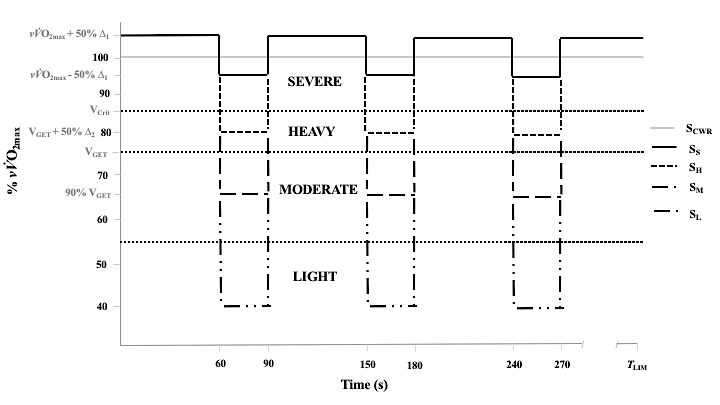 Fig. 1	Schematic of the main experimental trials. Participants performed a constant work-rate trial in the severe intensity domain (SCWR). This was followed by four intermittent trials, consisting of 60-s work in the severe domain, interspersed with 30-s of active recovery spanning the light (SL), moderate (SM), heavy (SH) and severe (SS) intensity domains. All trials were performed until limit of exercise tolerance (TLIM).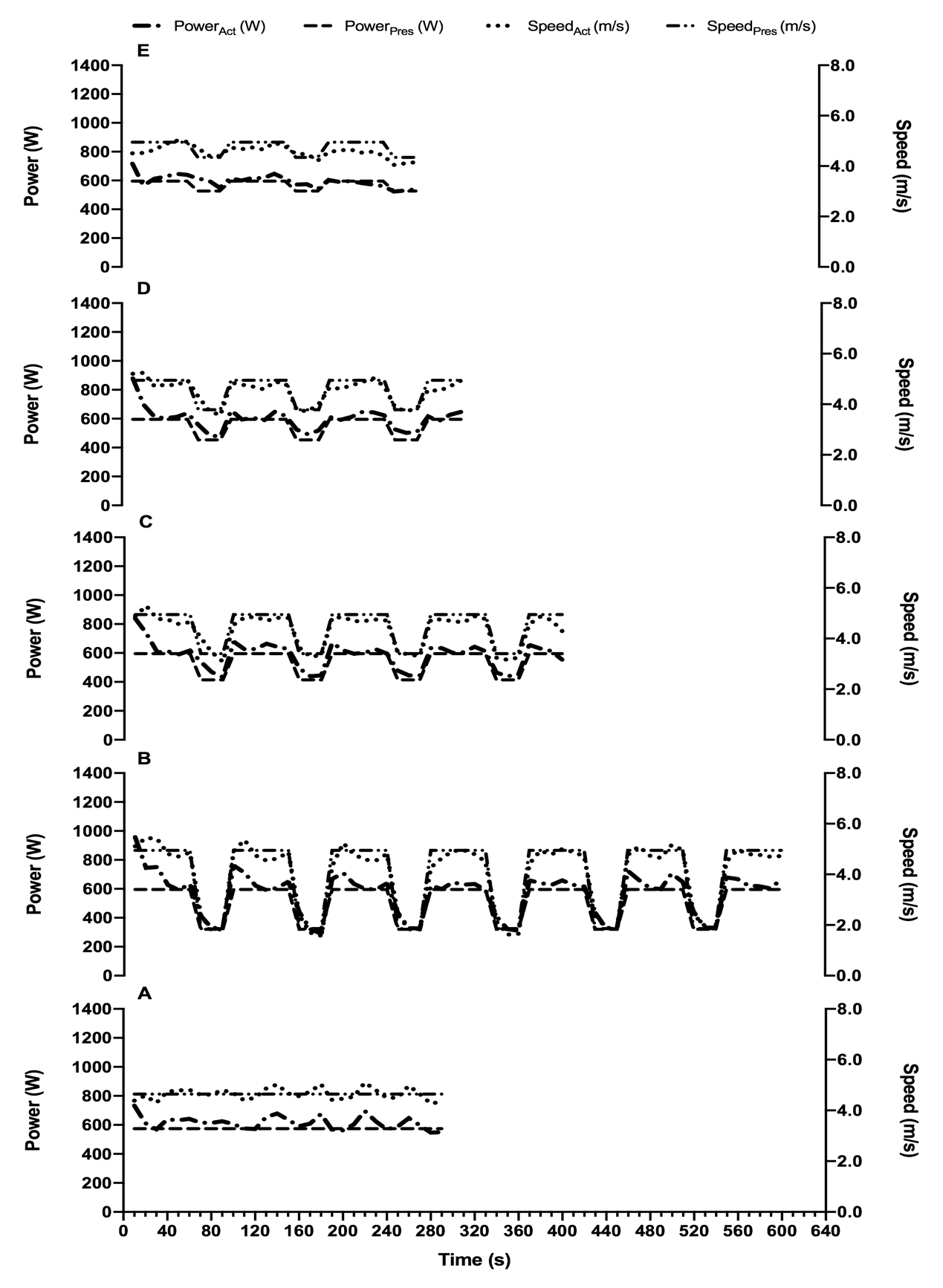 Fig. 2	Prescribed (Pres) vs. actual (Act) power outputs (W) and speed (m/s) for participant 8 across the severe constant work-rate (SCWR; Fig. 2A), severe light (SL; Fig. 2B), severe moderate (SM; Fig. 2C), severe heavy (SH; Fig. 2D), and severe-severe (SS; Fig. 2E) trials. 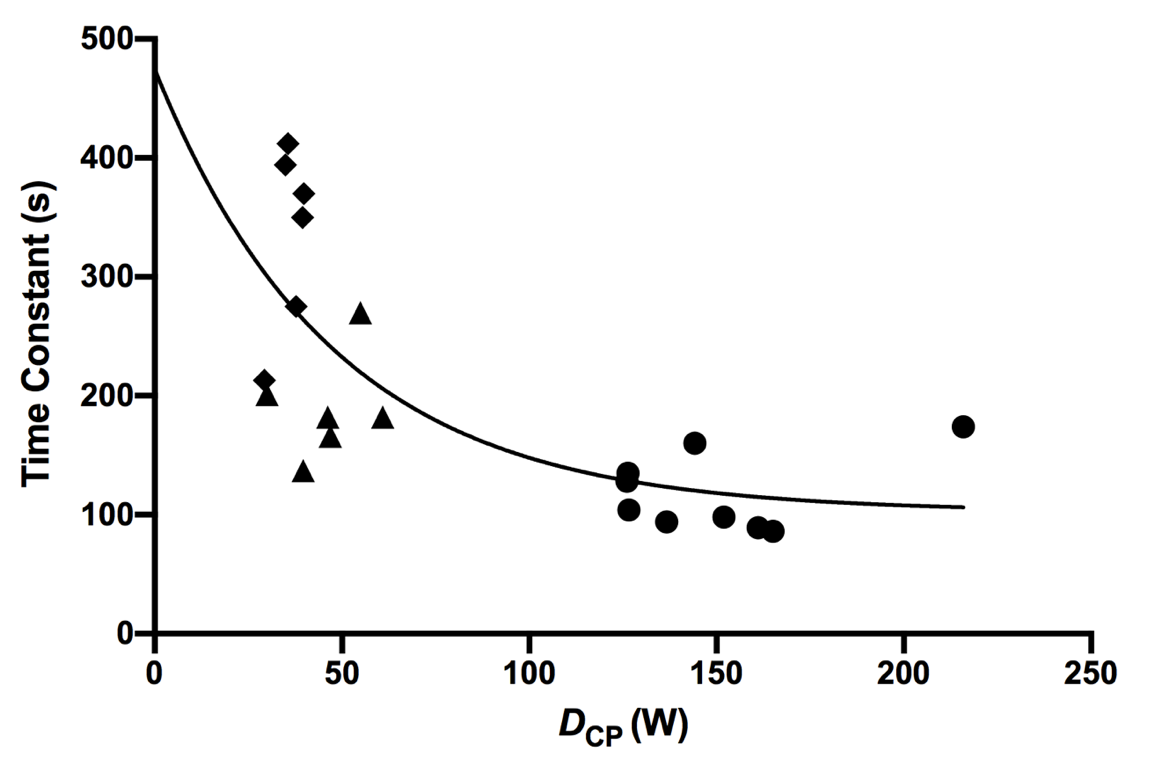 Fig. 3	The time constant for W´ reconstitution ( plotted as a function of the difference between recovery power output and critical power (DCP). Individual reconstitution times are represented by a common symbol, where Severe-Light (SL) = circles, Severe-Moderate (SM) = triangles, and Severe-Heavy (SH) = diamonds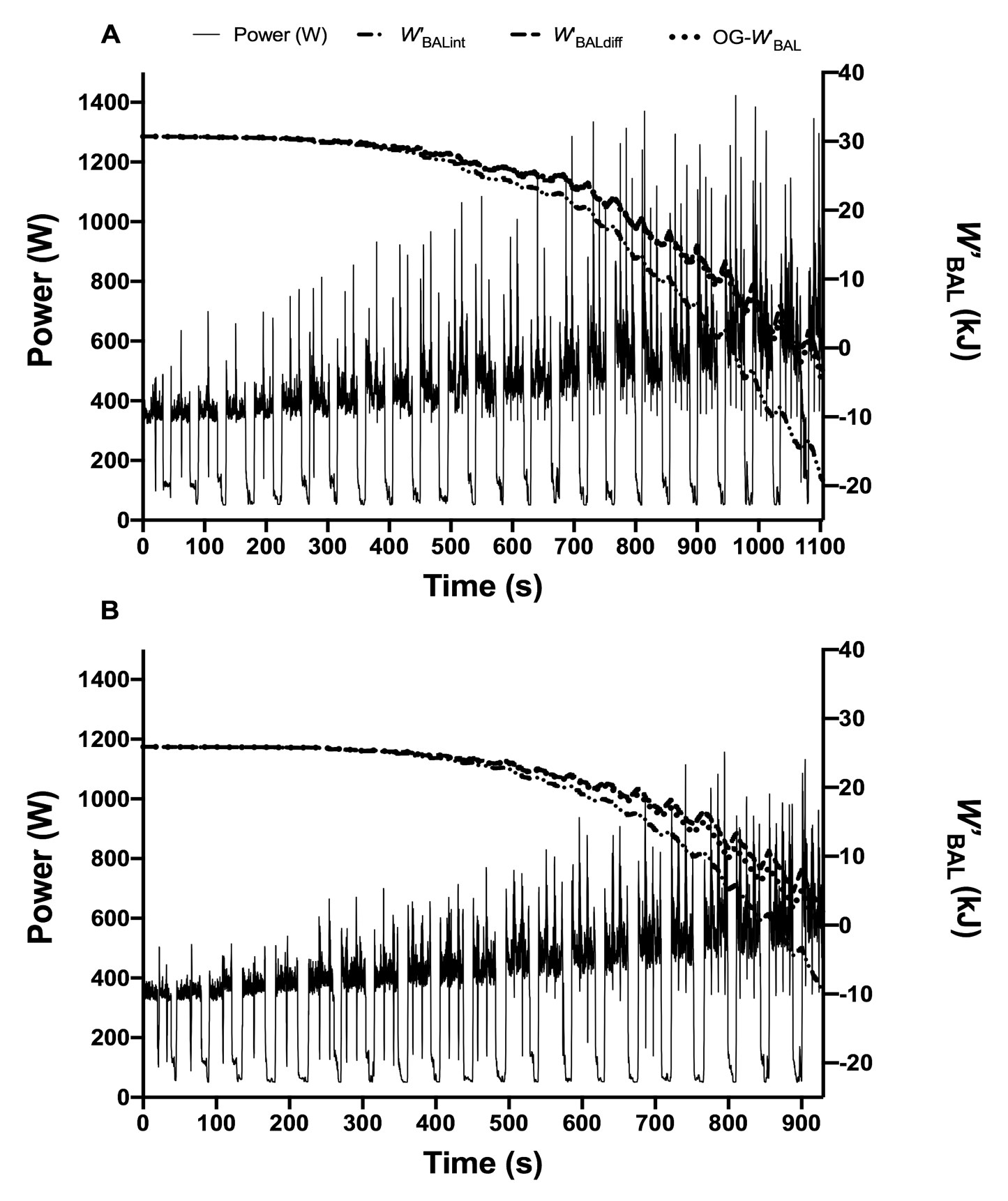 Fig. 4	W´BAL responses displaying the integral (W´BALint), differential (W´BALdiff) and locomotor-specific (OG-W´BAL) methods for participant 1 (Figure 4A) and participant 6 (Figure 4B) during the 30-15 intermittent fitness test. Note how in Figure 4B, OG-W´BAL reaches full depletion within 924-s (4-s from TLIM) vs. 940-s and 865-s for W´BALdiff and W´BALint, respectively. For all participants, OG-W´BAL displayed very similar kinetics to W´BALdiff as shown in Figure 4A.(1)(2a)(2b)(3)(4)(5)(6)(7)ParticipantW´ (kJ)CP (W)V̇O2max (mL∙kg− 1∙min− 1)vV̇O2max (km∙h-1)VIFT (km∙h-1)130.7460.954.515.619.5236.5457.655.415.819.0338.6459.544.512.716.5436.9416.342.512.116.0525.2407.549.914.318.0625.9447.853.315.217.5728.4455.153.015.118.0832.9485.858.516.720.0927.8470.547.913.718.5Mean31.4451.251.114.618.1SD5.024.85.31.51.3Note: W´ finite work capacity above critical power, CP external power output associated with critical power, V̇O2max maximal oxygen consumption, vV̇O2max velocity associated with maximal oxygen uptake, VIFT end-stage velocity on the 30-15 intermittent fitness testNote: W´ finite work capacity above critical power, CP external power output associated with critical power, V̇O2max maximal oxygen consumption, vV̇O2max velocity associated with maximal oxygen uptake, VIFT end-stage velocity on the 30-15 intermittent fitness testNote: W´ finite work capacity above critical power, CP external power output associated with critical power, V̇O2max maximal oxygen consumption, vV̇O2max velocity associated with maximal oxygen uptake, VIFT end-stage velocity on the 30-15 intermittent fitness testNote: W´ finite work capacity above critical power, CP external power output associated with critical power, V̇O2max maximal oxygen consumption, vV̇O2max velocity associated with maximal oxygen uptake, VIFT end-stage velocity on the 30-15 intermittent fitness testNote: W´ finite work capacity above critical power, CP external power output associated with critical power, V̇O2max maximal oxygen consumption, vV̇O2max velocity associated with maximal oxygen uptake, VIFT end-stage velocity on the 30-15 intermittent fitness testNote: W´ finite work capacity above critical power, CP external power output associated with critical power, V̇O2max maximal oxygen consumption, vV̇O2max velocity associated with maximal oxygen uptake, VIFT end-stage velocity on the 30-15 intermittent fitness test(8) (s) (s) (s)ParticipantSLSMSH194-3502104182-31602012134174-4125135--686137-7128270370889182275998166394Mean119190336SD32457730-15 IFT TLIM (s)30-15 IFT TLIM (s)30-15 IFT TLIM (s)30-15 IFT TLIM (s)ParticipantActualW´BALintW´BALdiffOG-W´BAL1110495610681054210248639259263839789847852478470784181359798169168776928865940924792986696695381155999106710959970770876863Mean968848938929SD117918494